ЧЕРКАСЬКА ОБЛАСНА РАДАР І Ш Е Н Н Я12.03.2020 										№ 36-36/VIIПро внесення змін до Положенняпро порядок та умови наданняодноразової грошової допомогигромадянам за рахунок коштівобласного бюджетуВідповідно до статті 59 Закону України "Про місцеве самоврядування
в Україні" обласна рада в и р і ш и л а:внести до Положення про порядок та умови надання одноразової грошової допомоги громадянам за рахунок коштів обласного бюджету, затвердженого рішенням обласної ради від 29.12.2006 № 7-2/V (із змінами),
такі зміни, виклавши:абзац шостий пункту 2.2 у такій редакції:"копія посвідчення особи з інвалідністю або копія іншого документа лікувального закладу про стан здоров’я, виданого у поточному році,
що підтверджує необхідність надання допомоги (у випадку надання допомоги на лікування)";абзац перший пункту 2.8 у такій редакції:"Сума коштів, передбачених обласним бюджетом для надання допомоги, розподіляється між депутатами обласної ради в рівних частинах.".Голова									А. ПІДГОРНИЙ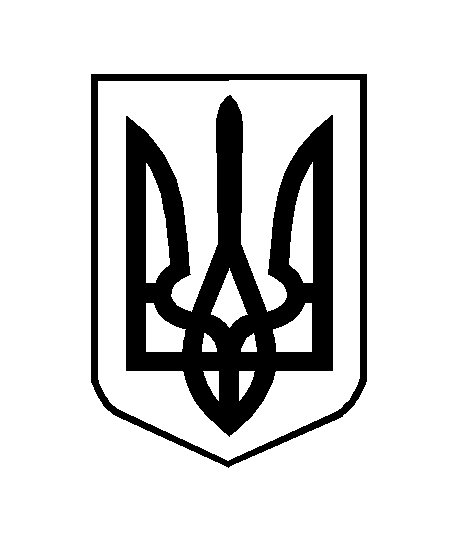 